1. YÜRÜTÜCÜ ve ARAŞTIRMACI BİLGİLERİ(1) Destek çalışmasının yürütücüsü		(2) Hak sahibi olan Üniversitemiz mensubu araştırmacılar2. ÇALIŞMANIN KONUSU ve KAPSAMI: Destek kapsamında yürütülen çalışmanın konusu ve kapsamı hakkında bilgi veriniz.3. YÜRÜTÜLEN ÇALIŞMALAR: Destek kapsamında yürütülen çalışmalar hakkında bilgi veriniz. 4. ELDE EDİLEN SONUÇLAR: Yürütülen çalışmanın sonuçları hakkında bilgi veriniz. 5. PROJE KAPSAMINDA ALINAN DEMİRBAŞLARIN / MALZEMELERİN NASIL KULLANILDIĞI: Lütfen satın alması gerçekleştirilmiş olan demirbaşlar veya malzemelerin ne amaçla kullanıldığı ne tür çalışmalarda yararlanıldığı, gelecekteki kullanım alanlarını belirtiniz. TEŞEKKÜR: Raporunuza çalışmanın İ.Ü BAP Birimi tarafından ........ nolu proje ile  desteklendiğini belirten teşekkür yazısını yazınız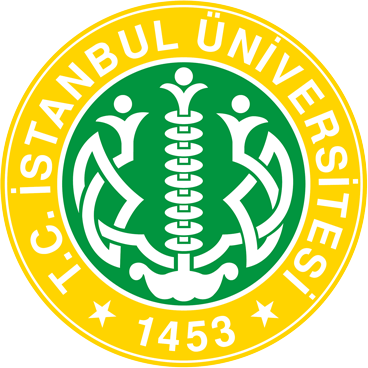 T.C. İstanbul ÜniversitesiBilimsel Araştırma Projeleri Koordinasyon BirimiBilimsel Yayınları Teşvik DesteğiGERİ BİLDİRİM FORMUProje BaşlığıProje NoUnvan Adı Soyadı (1)Fakülte/Yüksekokul (1)Bölüm/Program (1)Araştırmacı(lar) (2)Çalışma Grubu(  ) Fen ve Mühendislik Bilimleri  (  ) Tıp ve Sağlık Bilimleri  (  ) Sosyal Bilimler